محضر سحب عينةمحضر سحب عينةمحضر سحب عينة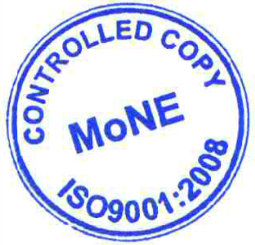 الرقم :في تمام الساعة :من يوم :الموافق :ومعرفتي أنا :مفتش وزارة الإقتصاد الوطني  في محافظة :مفتش وزارة الإقتصاد الوطني  في محافظة :مفتش وزارة الإقتصاد الوطني  في محافظة :مفتش وزارة الإقتصاد الوطني  في محافظة :وبمرافقة كل من :وظيفته :و :وظيفته :وخلال الجولة الميدانية تم التفتيشوخلال الجولة الميدانية تم التفتيشوخلال الجولة الميدانية تم التفتيشوخلال الجولة الميدانية تم التفتيشفي مصنع : الكائن في مدينة :شارع :هاتف رقم :هاتف رقم :لصاحبه : حامل هوية رقم :وبحضور واطلاع صاحب المصنع / ممثلهوبحضور واطلاع صاحب المصنع / ممثلهوبحضور واطلاع صاحب المصنع / ممثلهوبحضور واطلاع صاحب المصنع / ممثلهتم سحب عينات مدرجة تفاصيلها على النحو التالي :تم سحب عينات مدرجة تفاصيلها على النحو التالي :تم سحب عينات مدرجة تفاصيلها على النحو التالي :تم سحب عينات مدرجة تفاصيلها على النحو التالي :تم سحب عينات مدرجة تفاصيلها على النحو التالي :تم سحب عينات مدرجة تفاصيلها على النحو التالي :تم سحب عينات مدرجة تفاصيلها على النحو التالي :تم سحب عينات مدرجة تفاصيلها على النحو التالي :تم سحب عينات مدرجة تفاصيلها على النحو التالي :تم سحب عينات مدرجة تفاصيلها على النحو التالي :تم سحب عينات مدرجة تفاصيلها على النحو التالي :تم سحب عينات مدرجة تفاصيلها على النحو التالي :تفاصيل العيناتتفاصيل العيناتتفاصيل العيناتتفاصيل العيناتتفاصيل العيناتتفاصيل العيناتتفاصيل العيناتتفاصيل العيناتتفاصيل العيناتالرقمالسلعة/المادةالعلامة التجاريةالوحدةالكمية الكلية     تاريختاريخمكان سحب العيناتسبب سحب العينات / ملاحظاتالرقمالسلعة/المادةالعلامة التجاريةالوحدة(عدد/ وزن/ سعة)الإنتاجالإنتهاءمكان سحب العيناتسبب سحب العينات / ملاحظات1.2.3.4.5.6.7.8.تم تسليم صاحب الشأن / ممثلهتم تسليم صاحب الشأن / ممثلهعدد  عينة من العينات المسحوبة والمحرزة بعد ختمها بالشمع  عينة من العينات المسحوبة والمحرزة بعد ختمها بالشمع الأحمر على ان ترسل عينة واحدة للتحليل المخبري وتحفظ عينة أخرى لدى صاحب الشأن / ممثله وعينة ثالثة لدى وزارة الاقتصاد الوطني. وقد تم التنبيه عليه بعدم التصرف بالعينات المودعة لديه والموصوفة أعلاه، وأنها تحت يده برسم الأمانة لا يحق له التصرف بها الا بإذن رسمي من الجهات المختصة.  الأحمر على ان ترسل عينة واحدة للتحليل المخبري وتحفظ عينة أخرى لدى صاحب الشأن / ممثله وعينة ثالثة لدى وزارة الاقتصاد الوطني. وقد تم التنبيه عليه بعدم التصرف بالعينات المودعة لديه والموصوفة أعلاه، وأنها تحت يده برسم الأمانة لا يحق له التصرف بها الا بإذن رسمي من الجهات المختصة.  الأحمر على ان ترسل عينة واحدة للتحليل المخبري وتحفظ عينة أخرى لدى صاحب الشأن / ممثله وعينة ثالثة لدى وزارة الاقتصاد الوطني. وقد تم التنبيه عليه بعدم التصرف بالعينات المودعة لديه والموصوفة أعلاه، وأنها تحت يده برسم الأمانة لا يحق له التصرف بها الا بإذن رسمي من الجهات المختصة.  الأحمر على ان ترسل عينة واحدة للتحليل المخبري وتحفظ عينة أخرى لدى صاحب الشأن / ممثله وعينة ثالثة لدى وزارة الاقتصاد الوطني. وقد تم التنبيه عليه بعدم التصرف بالعينات المودعة لديه والموصوفة أعلاه، وأنها تحت يده برسم الأمانة لا يحق له التصرف بها الا بإذن رسمي من الجهات المختصة.  الأحمر على ان ترسل عينة واحدة للتحليل المخبري وتحفظ عينة أخرى لدى صاحب الشأن / ممثله وعينة ثالثة لدى وزارة الاقتصاد الوطني. وقد تم التنبيه عليه بعدم التصرف بالعينات المودعة لديه والموصوفة أعلاه، وأنها تحت يده برسم الأمانة لا يحق له التصرف بها الا بإذن رسمي من الجهات المختصة.  الأحمر على ان ترسل عينة واحدة للتحليل المخبري وتحفظ عينة أخرى لدى صاحب الشأن / ممثله وعينة ثالثة لدى وزارة الاقتصاد الوطني. وقد تم التنبيه عليه بعدم التصرف بالعينات المودعة لديه والموصوفة أعلاه، وأنها تحت يده برسم الأمانة لا يحق له التصرف بها الا بإذن رسمي من الجهات المختصة.  الأحمر على ان ترسل عينة واحدة للتحليل المخبري وتحفظ عينة أخرى لدى صاحب الشأن / ممثله وعينة ثالثة لدى وزارة الاقتصاد الوطني. وقد تم التنبيه عليه بعدم التصرف بالعينات المودعة لديه والموصوفة أعلاه، وأنها تحت يده برسم الأمانة لا يحق له التصرف بها الا بإذن رسمي من الجهات المختصة.  الأحمر على ان ترسل عينة واحدة للتحليل المخبري وتحفظ عينة أخرى لدى صاحب الشأن / ممثله وعينة ثالثة لدى وزارة الاقتصاد الوطني. وقد تم التنبيه عليه بعدم التصرف بالعينات المودعة لديه والموصوفة أعلاه، وأنها تحت يده برسم الأمانة لا يحق له التصرف بها الا بإذن رسمي من الجهات المختصة.  الأحمر على ان ترسل عينة واحدة للتحليل المخبري وتحفظ عينة أخرى لدى صاحب الشأن / ممثله وعينة ثالثة لدى وزارة الاقتصاد الوطني. وقد تم التنبيه عليه بعدم التصرف بالعينات المودعة لديه والموصوفة أعلاه، وأنها تحت يده برسم الأمانة لا يحق له التصرف بها الا بإذن رسمي من الجهات المختصة.  وعليه أقفل المحضر بتاريخبإثبات ما تقدم حيث بلغت الساعة :بإثبات ما تقدم حيث بلغت الساعة :بإثبات ما تقدم حيث بلغت الساعة :ووقع من قبلنا والحاضرين.صاحب الشأن / ممثلهفريق التفتيشمحرر المحضر